Муниципальное автономное учреждение дополнительного образования ЗАТО Северск «Детская школа искусств»ПОЛОЖЕНИЕо режиме занятий учащихсяI. Общие положения	1.1. Положение о режиме занятий учащихся (далее — Положение) разработано в соответствии с Конвенцией ООН о правах ребёнка, Декларацией прав ребенка, Конституцией РФ от 12.12.1993 г., Федеральным Законом «Об основных гарантиях прав ребёнка в Российской Федерации» от 24.07.1998г. № 124-ФЗ (с изменениями от 20.07.2000 г. № 103-ФЗ), Федеральным законом  от 29.12.2012 N 273-ФЗ (ред. от 25.11.2013) "Об образовании в Российской Федерации" (с изм. и доп., вступившими в силу с 05.12.2013), Уставом Муниципального автономного учреждения дополнительного образования ЗАТО Северск «Детская школа искусств» (далее – Учреждение), Санитарно-эпидемиологическими правилами СанПиН 2.4.2.2821-10 «Гигиенические требования к условиям обучения в общеобразовательных учреждениях», Уставом Муниципального автономного учреждения дополнительного образования ЗАТО Северск «Детская школа искусств» (далее – Учреждение).1.2. Настоящее Положение устанавливает режим занятий   учащихся. Режим занятий учащихся действует в течение учебного года. Временное изменение режима занятий возможно только на основании приказа.1.3. Настоящее положение регламентирует функционирование Учреждения  в период организации образовательного процесса, каникул, летнего отдыха и оздоровления.II. Цели и задачи2.1. Упорядочение учебно-воспитательного процесса в соответствие с нормативно-правовыми документами;2.2.Обеспечение конституционных прав учащихся на образование и здоровьесбережение.III. Режим занятий учащихся во время организации  образовательного процесса3.1. Организация образовательного процесса регламентируется учебным планом, календарным графиком, расписанием учебных занятий, внеурочной деятельности.3.2. Продолжительность учебного года: учебный год начинается 1 сентября. Продолжительность учебного года для  учащихся, поступивших на дополнительные предпрофессиональные программы в 1 классе равна 32 недели, во 2-х – 9-х классах – 33 недели.Продолжительность учебного года для  учащихся, поступивших на дополнительные общеразвивающие программы в 1 классе равна 34 недели, во 2-х – 5-х классах – 35 недель.3.3.Регламентирование образовательного процесса: учебный год в 1-9 классах делится на четыре четверти.Осенние, зимние, весенние каникулы проводятся в сроки, установленные для общеобразовательных организаций при реализации ими основных образовательных программ начального общего и основного общего образования.Продолжительность каникул в течение учебного года составляет 30 календарных дней и регулируется ежегодно календарным графиком.Для учащихся 1 класса (по программам 8(9) лет) устанавливаются дополнительные каникулы в феврале месяце (7 календарных дней).3.4.Регламентирование образовательного процесса на неделю: продолжительность учебной рабочей недели:7-и дневная рабочая неделя.3.5. Регламентирование образовательного процесса на день:3.5.1. Учебные занятия организуются в одну  смену. 3.5.2. Внеурочная деятельность, факультативные и консультационные занятия организуются вне учебных занятий с отведением времени на отдых.3.5.3. Начало занятий: Первый групповой урок  начинается в 15.00.Индивидуальные уроки проводятся в соответствии с расписанием преподавателя.Расписание групповых и индивидуальных занятий утверждается директором Учреждения.3.5.4. Продолжительность урока: - продолжительность академического часа – 40 минут;- продолжительность уроков для учащихся подготовительных групп – 30 минут;- занятия с использованием компьютерной техники для учащихся начальной школы (до 10 лет) – 30 минут, для учащихся 11 лет и старше – 40 минут.- продолжительность перемен между уроками 10 минут (в субботу и воскресенье – 5 минут);3.5.5. Урок начинается по звонку, строго по расписанию.3.5.6. На уроках проводятся физкультурные минутки и гимнастика для глаз в соответствии с Санитарно-эпидемиологическими правилами СанПиН 2.4.2.2821-10 «Гигиенические требования к условиям обучения в общественных учреждениях», п.10.17, приложения № 4,53.5.7.Организацию образовательного процесса осуществляют администрация и педагогические работники в соответствии с должностной инструкцией.3.5.8.Преподавателям категорически запрещается впускать в класс посторонних лиц без предварительного разрешения директора Учреждения, а в случае его отсутствия — заместителя директора по УВР.3.5.9.Педагогическим работникам категорически запрещается вести прием родителей во время учебных занятий.3.5.10. Прием родителей (законных представителей) директором Учреждения  и заместителем директора по УВР осуществляется ежедневно с 11.00 до 14.00, с 16.00 до 18.00.3.5.11.Запрещается отпускать учеников с уроков на различные мероприятия (репетиции, концерты). Участие в мероприятиях определяется приказом по Учреждению.3.5.12.Запрещается удаление учащихся из класса, моральное или физическое воздействие на учащихся.3.6.Регламентация воспитательного процесса в Учреждении:3.6.1. Организация воспитательного процесса регламентируется планом работы Учреждения на определенный период.3.6.2.Проведение экскурсий,  выходов с детьми на внеклассные мероприятия за пределы Учреждения разрешается только после издания соответствующего приказа директора.3.6.3.Работа преподавателей  определяется расписанием, утвержденным директором Учреждения.3.6.4.Изменения в расписании уроков и занятий допускается по производственной необходимости (больничный лист, участие в семинарах и мероприятиях и др.) и в случаях объявления карантина, приостановления образовательного процесса в связи с понижением температуры наружного воздуха по приказу директора Учреждения.IV. Занятость учащихся в период летнего отдыха и оздоровления4.1.Организация воспитательного процесса в летний период регламентируется приказом директора Учреждения.V. Документация5.1. Режим занятий учащихся регламентируется следующими документами: Приказом по Учреждению:  - об организации образовательного процесса в учебном году.  - Правилами внутреннего распорядка.  - Календарным учебным графиком.  - Графиком работы библиотеки. 
ПРИНЯТО Педагогическим  советомпротокол № 1 от 19.06.2017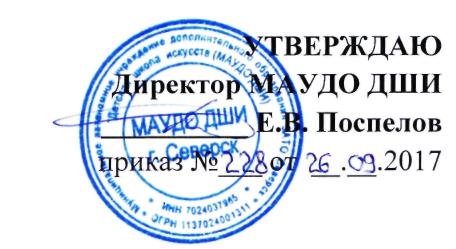 